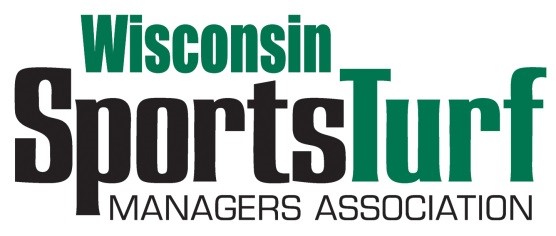 WISCONSIN SPORTS TURF ASSOCIATIONPARTNERSHIP PROGRAM, 2023Platinum Level Partnership                      $2300.00Full page advertisement in WSTMA newsletterWebsite listingPlatinum meeting sponsorships of two WSTMA events3 Annual Membership dues paid as part of package3 Meeting Registrations paid as part of package for two WSTMA eventsRecognition at Networking Events and Conference Breakfast SponsorshipOutdoor Display Space for two meetingsBooth--2 Tabletops for two meetingsMembership access to website and member directoryFree job posting on website and an email to all members with position description and salary rangeGold Level Partnership                        $1,805.00   One-half page advertisement in WSTMA newslettersWebsite listingGold meeting sponsorships of two WSTMA events2 Annual Membership dues paid as part of package2 Meeting Registrations paid as part of package for two WSTMA eventsRecognition at Networking Events and Conference Breakfast SponsorshipOutdoor Display Space for Fall MeetingMembership access to website and member directoryBooth--1 Tabletop for two meetingsFree job posting on website and an email to all members with position description and salary rangeSilver Level Partnership                       $1095.00Business card advertisement in WSTMA newslettersWebsite listingSilver meeting sponsorships of two WSTMA events1 Annual Membership dues paid as part of package1 Meeting Registration paid as part of package for two WSTMA eventsMembership access to website and member directoryBooth--1 Tabletop for two meetingsFree job posting on website and an email to all members with position description and salary rangeBronze Level Partnership                    $737.00 Business card advertisement in WSTMA newslettersBronze meeting sponsorships of two WSTMA events1 Annual Membership dues paid as part of package1 Meeting Registration paid as part of package for two WSTMA eventsMembership access to website and member directoryBooth—1 Tabletop for two meetingsFree job posting on website and an email to all members with position description and salary rangeGreen Grass Level Partnership           $385.00Green Grass meeting sponsorships of two WSTMA events1 Annual Membership dues paid as part of packageMembership access to website and member directoryNo meeting registration includedNo booth tables for displays at any eventsFree job posting on website and an email to all members with position description and salary range-page two of three-WSTMAPartnership Program Registration for 2023Registration can also be completed on line: https://wstma.wildapricot.org/page-1770103Agency name: ______________________________________________Partnership level: ___________________________________________Main contact person: ________________________________________Address: __________________________________________________City, State, Zip: _____________________________________________Telephone: ________________________________________________E-mail address: ____________________________________________2nd contact for Platinum members and Gold membersName: ___________________________________________________Address: _________________________________________________City, State, Zip: ____________________________________________Telephone: __________________ Email: _______________________3rd contact for Platinum members Name: ___________________________________________________Address: _________________________________________________City, State, Zip: ____________________________________________Telephone: __________________ Email: _______________________Checks can be mailed to:WSTMAMichael Krupke705 ½ E. 2nd AveBrodhead, WI 53520If you wish to have an invoice sent, or have other questions,please contact: Michael Krupke (608) 671-4383